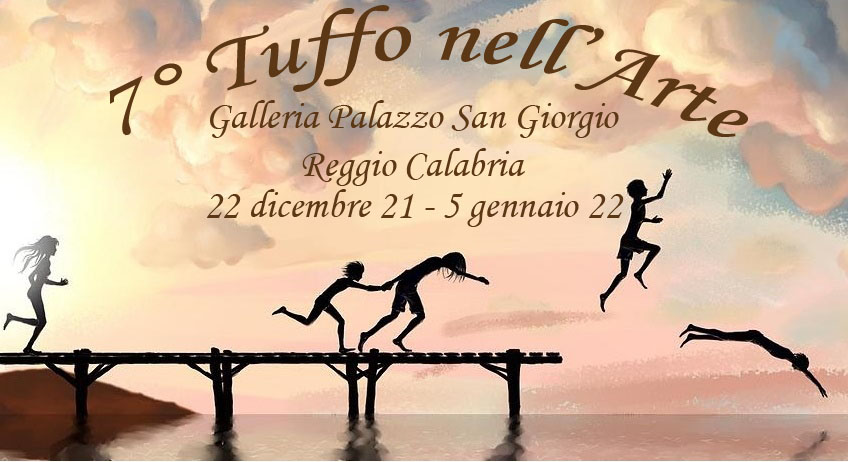 DOMANDA DI PARTECIPAZIONE 7° TUFFO NELL’ARTEIo sottoscritto/a ……………………………………………………………………………………. Nato/a a …………………………………………………… il …………………………………... Residente a …………………………………………  in via ………………………………………… Telefono ………………………… e mail …………………………………………………………. CHIEDOdi partecipare alla mostra collettiva “7°TUFFO NELL’ARTE”, che si terrà presso la Galleria di Palazzo San Giorgio a Reggio Calabria dal 22 dicembre 2021 al 5 gennaio 2022, con l’opera dal titolo:……………………………………………………………………………………………………….. tecnica ……………………………………………………………………………………………….. dimensioni ……………………………………………………………………………………………. DICHIARO di aver preso visione del Regolamento e di accettarlo nella sua totalità. Reggio Calabria ………………………………………….    In fede e per accettazione                                                                                                                                …………………………………………….